Journal de bordPRÉSCOLAIRE / PRIMAIRE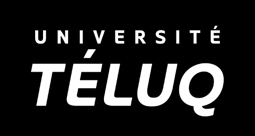 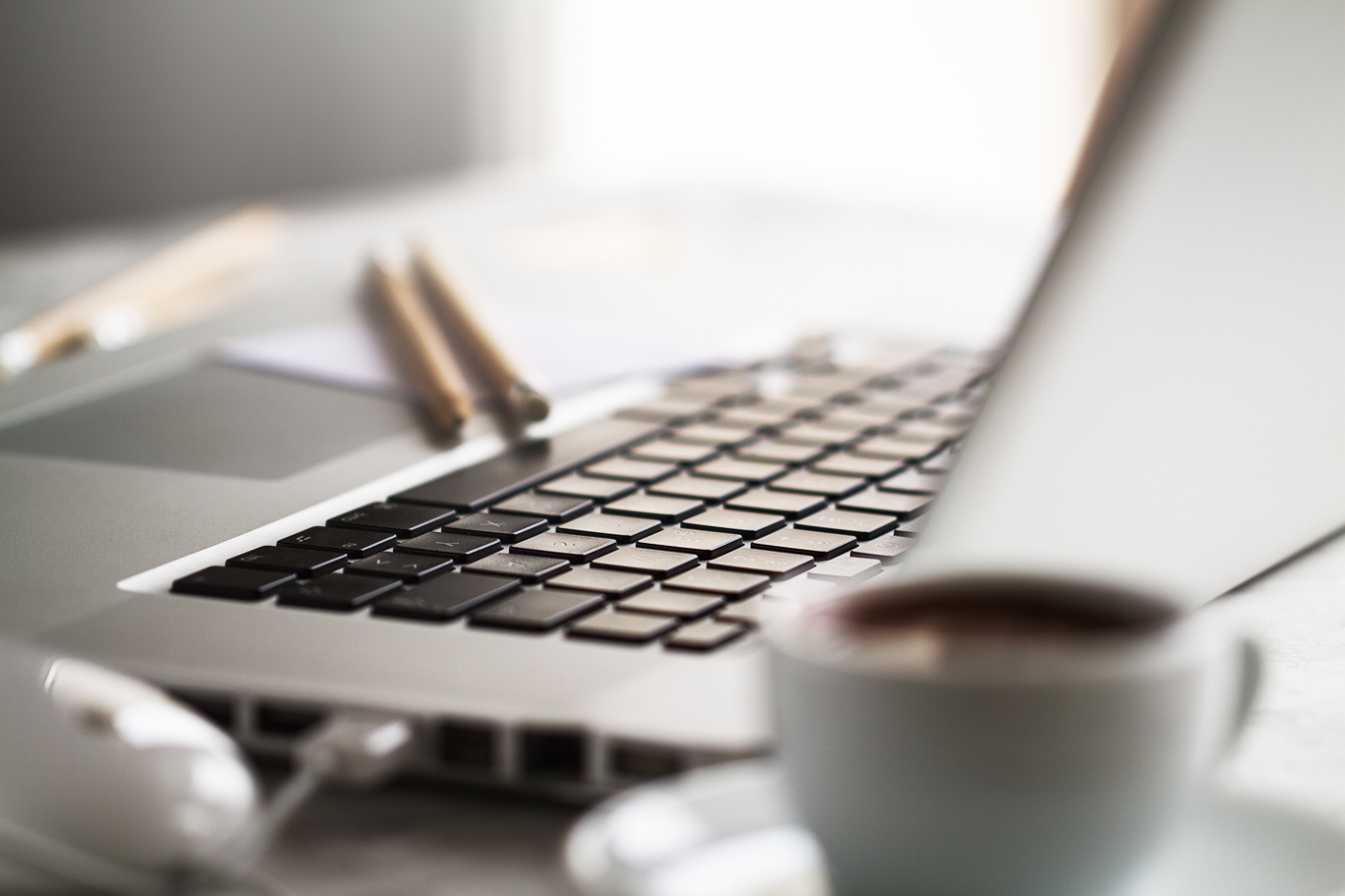 Journal de bordModule 1
Communiquer à distance avec ses élèvesSynthèse du moduleRéfléchissez aux éléments suivants avant de communiquer avec vos élèves :la ou les plateformes utilisées pour la communication en visioconférence et à l’écrit;la fréquence de vos communications;le rôle de chacun (enseignant, élève, parents).Préparez la première communication en visioconférence avec vos élèves. Envoyez les informations nécessaires à leurs parents (date et heure, hyperliens, tutoriels au besoin, etc.). Si vous optez pour un enregistrement vidéo, écrivez un plan afin de ne rien oublier. Rencontrez vos élèves en visioconférence. Profitez de cette rencontre pour renouer contact ou pour créer un lien de confiance. Il s’agit également d’un moment intéressant pour discuter des règles de conduite en visioconférence.Notes personnelles sur les objectifs du moduleQuels outils de communication en mode synchrone pourrais-je privilégier pour communiquer avec mes élèves?Quels outils de communication en mode asynchrone pourrais-je privilégier pour communiquer avec mes élèves?Comment établir un premier contact efficace?Qu’est-ce que je souhaite communiquer aux élèves (et aux parents) lors de la première rencontre en visioconférence?Dans les tâches que vous prévoyez envoyer à vos élèves, relevez des exemples de difficultés auxquelles ils risquent d’être confrontés. Anticipez les embûches.